GFA sarl	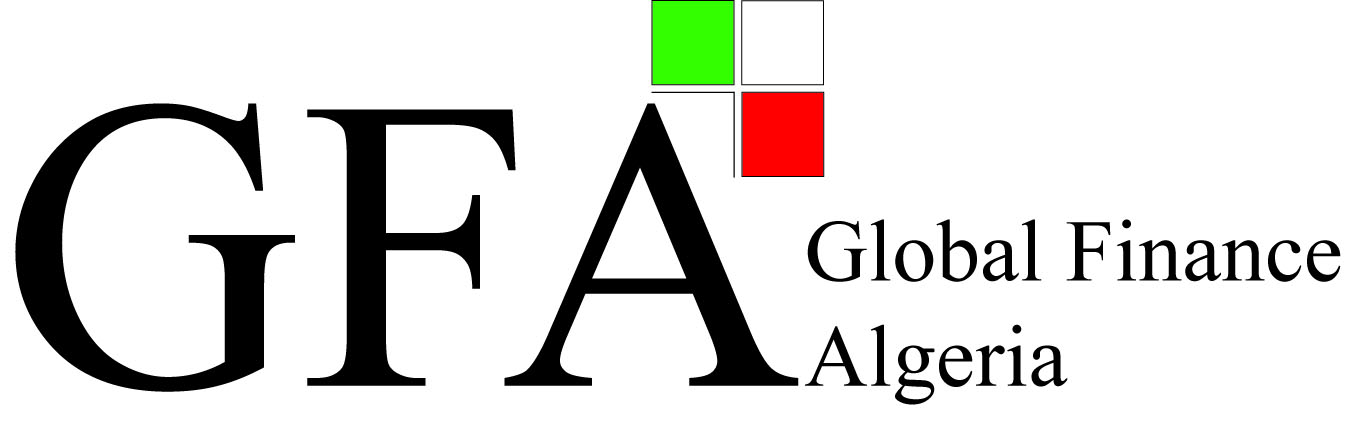 GLOBAL FINANCE ALGERIA Complexe Wakf Haï El KiramRue Abdelkader MEZOUARBt 07 Tixerain, Birkhadem, AlgerTél/Fax : +213 (0) 21 57 00 39Objectifs :Présenter :LES DIFFERENTES ALLOCATIONS DEVISESLES DIFFERENTS DROITS DE CHANGE.Population ciblée  :Ce séminaire est recommandé aux personnes suivantes :A tous les intervenants exerçant au sein des banques et des entreprises dans le domaine du commerce extérieur (opérationnels, contrôleurs , auditeurs internes et externes)A toutes personnes intéressées par l’activité de commerce extérieur. Déroulement de la Formation :Support power point.Cahier d’exercices Animateur:             Monsieur Abdelkrim  Denni               Consultant formateur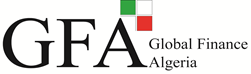 Coût de la formation:Frais DZD 22.000,00 HT/ Jour /participant  Annulation :Toute demande d’annulation doit être faite par écrit (e-mail ou fax) 07 jours ouvrables avant la date de début des cours.Programme de la FormationIntroduction- I – LES DIFFERENTES ALLOCATIONS DEVISES1 -  Allocation au profit des nationaux résidents pour voyage à l’étranger1-1  Le cadre règlementaire    	1-2  Modalités pratiques                   2 - Allocation devises aux fins de l’accomplissement de l’accomplissement du pèlerinage aux Lieux Saints de l’Islam (Hadj et Omra).	2-1  Le cadre règlementaire    	2-2  Modalités pratiques          -II – LES DIFFERENTS DROITS DE CHANGE         1-  Droit de change au titre des indemnités journalières compensatrices de frais   engagés à l’occasion de missions temporaires à l’étranger. 	1-2Le cadre règlementaire    	1-3  Modalités pratiques                   2-  Droit de change pour hospitalisation d’une personne physique nationalerésidente ainsi que le droit de change pour visite parentale à un malade  hospitalisé à l’étranger. 	2-1  Le cadre règlementaire    	2-2  Modalités pratiques                  3-  Droit de change pour le rapatriement d’une dépouille mortelle d’une personne physique nationale résidente décédée à l’étranger. 	3-1  Le cadre règlementaire    	3-2  Modalités pratiques                  4-  Droit de change au profit des nationaux résidants poursuivant une scolarité à   l’étranger de la cession (totale ou partielle) de parts sociales	4-1  Le cadre règlementaire    	4-2  Modalités pratiques            5-  Droit de change formation à l’étranger	5-1  Le cadre règlementaire    	5-2  Modalités pratiques    